INFORMATION AUX RIVERAINSDANS LE CADRE DES TRAVAUX DU BHNS A GEX, L’ACCES PAR LE PASSAGE DE LA COURONNE SERA COUPE LE MERCREDI 10 OCTOBRE 2018 DE 9H00 A 16H30 DU A LA FERMETURE TOTALE DE LA RUE DE LA GARE ENTRE LA RD1005 ET LE GIRATOIRE DE LA GARE. AUCUN VEHICULE NE POURRA ENTRER OU SORTIR.VEUILLEZ VOUS GARER SUR LE PARKING PLACE DU JURA ET NOUS EXCUSER DU DERANGEMENT OCCASIONNE.LE PLAN DEVIATION DES VEHICULES EST PRECISE AU RECTO.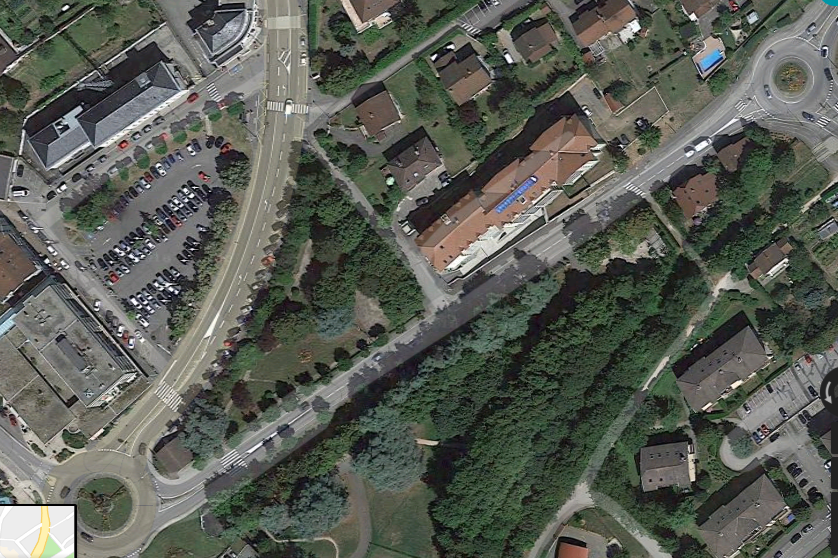 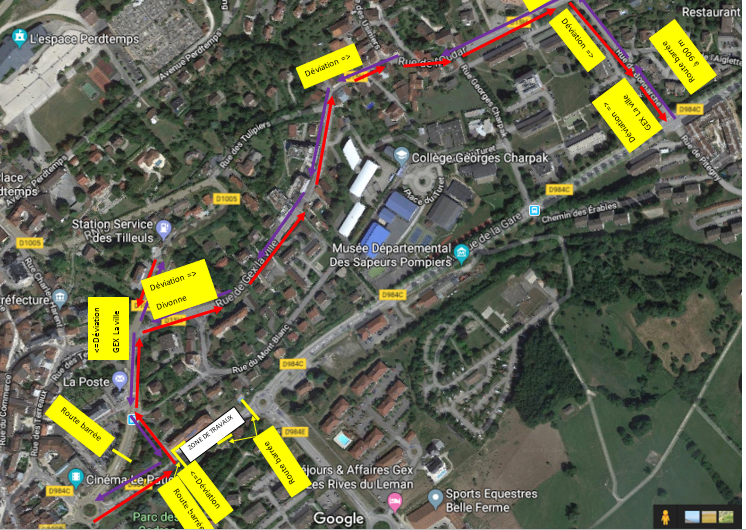 